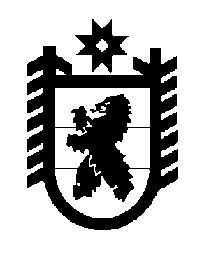 Российская Федерация Республика Карелия    ПРАВИТЕЛЬСТВО РЕСПУБЛИКИ КАРЕЛИЯПОСТАНОВЛЕНИЕот  18 апреля 2019 года № 158-Пг. Петрозаводск О внесении изменений в постановление Правительства 
Республики Карелия от 18 января 2019 года № 14-П Правительство Республики Карелия п о с т а н о в л я е т:Внести в приложение к постановлению Правительства Республики Карелия от 18 января 2019 года № 14-П «О распределении на 2019 год субсидий местным бюджетам на реализацию мероприятий по формированию современной городской среды» (Официальный интернет-портал правовой информации (www.pravo.gov.ru), 22 января 2019 года, № 1000201901220003;               29 марта 2019 года, № 1000201903290013) следующие изменения:пункт 9 изложить в следующей редакции:пункт 13 изложить в следующей редакции:           Глава Республики Карелия 					                  А.О. Парфенчиков«9.Медвежьегорский муниципальный район,  в том числе9092,3969.Медвежьегорское городское поселение4846,9139.Пиндушское городское поселение3287,9229.Повенецкое городское поселение957,561»;«13.Прионежский муниципальный район,  в том числе3948,46213.Деревянкское сельское поселение520,15713.Деревянское сельское поселение260,07813.Заозерское сельское поселение682,70613.Ладвинское сельское поселение617,68613.Мелиоративное сельское поселение455,13713.Нововилговское сельское поселение664,97313.Шуйское сельское поселение747,725».